KEMENTERIAN PENDIDIKAN, KEBUDAYAAN, RISET DAN TEKNOLOGI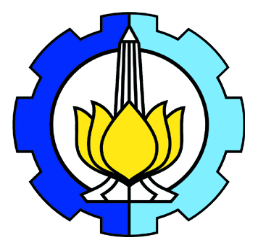 INSTITUT TEKNOLOGI SEPULUH NOPEMBERDIREKTORAT RISET DAN PENGABDIAN KEPADA MASYARAKATGedung Pusat Riset Lantai Lobby, Kampus ITS Sukolilo, Surabaya 60111Telp. (031) 0315953759, Fax (031)  5955793, PABX : 1404,1405,1330Email: drpm@its.ac.id Website: www.its.ac.id/drpmTanda Terima Pengumpulan Dokumen PenelitianSurabaya, …………………….Pengirim							 Penerima (……………………)						     (……………………)No. HP : NoDokumenStatus (√)Keterangan1Laporan KegiatanLaporan Akhir Luaran Wajib Luaran Tambahan Catatan Harian Laporan KemajuanRevisi ProposalSeminar Hasil Khusus Peneliti Tahun TerakhirArtikel Khusus Peneliti Tahun TerakhirBorangKhusus Peneliti Tahun TerakhirPoster Khusus Peneliti Tahun TerakhirProfilKhusus Peneliti Tahun Terakhir2Video Produk Riset3Rekap dan Laporan Keuangan 4e-Faktur dan Buku Pembantu Pajak 5SPTB 70%6SPTB 100%7Berita Acara Aset /BMN Nama Ketua:Departemen :Skema Kegiatan:Sumber Dana :Judul :Tahun :Nomor Kontrak :